О признании утратившими силу отдельных решений Совета депутатов Култаевского сельского поселения Пермского муниципального района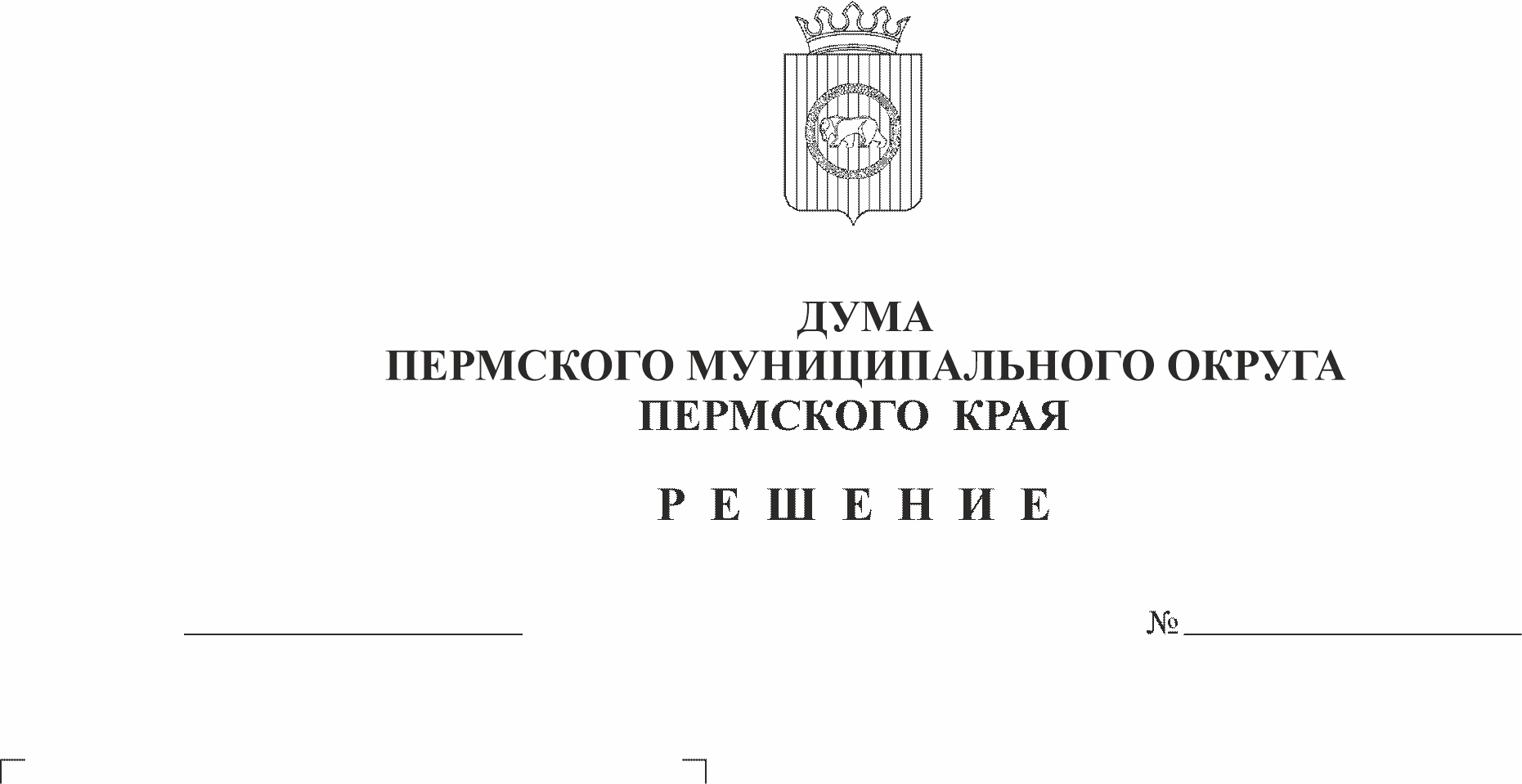 В соответствии с частью 1 статьи 8 Закона Пермского края от 29 апреля 2022 г. № 75-ПК «Об образовании нового муниципального образования Пермский муниципальный округ Пермского края», с пунктом 1 части 2 статьи 25 Устава Пермского муниципального округа Пермского края, Дума Пермского муниципального округа Пермского края РЕШАЕТ:1. Признать утратившими силу решения Совета депутатов Култаевского сельского поселения Пермского муниципального района согласно приложению к настоящему решению.2. Опубликовать (обнародовать) настоящее решение в бюллетене муниципального образования «Пермский муниципальный округ» и разместить на официальном сайте Пермского муниципального округа в информационно-телекоммуникационной сети Интернет (www.permraion.ru).3. Настоящее решение вступает в силу со дня его официального опубликования.Председатель ДумыПермского муниципального округа                                                  Д.В. ГордиенкоГлава муниципального округа –глава администрации Пермскогомуниципального округа                                                                          В.Ю. ЦветовПриложение к решению ДумыПермского муниципального округа Пермского края от 22.06.2023 № 196ПЕРЕЧЕНЬрешений Совета депутатов Култаевского сельского поселения Пермского муниципального района, подлежащих признанию утратившими силуРешение Совета депутатов Култаевского сельского поселения:от 27 ноября 2008 г. № 32 «О принятии Положения об администрации Култаевского сельского поселения»;от 27 ноября 2008 г. № 33 «О Положении о постоянных депутатских комиссиях Совета депутатов Култаевского сельского поселения»;от 12 марта 2009 г. № 59 «Об утверждении Положения о проведении аттестации муниципальных служащих администрации Култаевского сельского поселения»;от 12 марта 2009 г. № 64 «Об утверждении Положения о комиссии по жилищным вопросам при администрации Култаевского сельского поселения»;от 12 марта 2009 г. № 66 «О реализации на территории Култаевского сельского поселения закона Пермской области от 30.11.2005 № 2692-600»;от 03 сентября 2009 г. № 83 «Об утверждении Положения о межведомственной комиссии по профилактике алкоголизма, наркомании и токсикомании в отношении несовершеннолетних»;от 25 ноября 2009 г. № 108 «Об утверждении Положения об оплате труда специалистов, служащих, замещающих должности, не отнесенные к должностям муниципальной службы, и работников рабочих профессий органов местного самоуправления»;от 29 октября 2009 г. № 89 «Об утверждении Положения о приватизации муниципального имущества Култаевского сельского поселения»;от 29 октября 2009 г. № 90 «Об утверждении Положения о порядке предоставления согласия на продажу движимого муниципального имущества в Култаевском сельском поселении»;от 29 октября 2009 г. № 94 «Об утверждении Перечня муниципальных должностей в муниципальном образовании «Култаевское сельское поселение»;от 29 октября 2009 г. № 97 «Об утверждении Порядка формирования, обеспечения размещения исполнения и контроля за размещением и исполнением муниципального заказа Култаевского сельского поселения»;от 29 октября 2009 г. № 98 «Об утверждении Положения о контроле за исполнением правовых актов Совета депутатов Култаевского сельского поселения»;от 29 октября 2009 г. № 99 «Об утверждении Положения о правотворческой инициативе граждан в Култаевском сельском поселении»;от 29 октября 2009 г. № 101 «Об утверждении Положения о порядке проведения опроса граждан в Култаевском сельском поселении»;от 25 ноября 2009 г. № 108 «Об утверждении Положения об оплате труда специалистов, служащих, замещающих должности, не отнесенные к должностям муниципальной службы и работников рабочих профессий органов местного самоуправления»;от 25 ноября 2009 г. № 110 «Об утверждении Положения о системе оплаты труда работников муниципального учреждения физической культуры и спорта Култаевского сельского поселения»;от 25 ноября 2009 г. № 111 «Об утверждении Положения о системе оплаты труда работников муниципальных учреждений культуры Култаевского сельского поселения»;от 25 ноября 2009 г. № 112 «Об утверждении Положения о возмещении расходов, связанных с депутатской деятельностью, в виде компенсации депутату Совета депутатов Култаевского сельского поселения, осуществляющему свои полномочия на непостоянной основе»;от 04 февраля 2010 № 125 «Об утверждении Положения о предоставлении и проверке сведений о доходах, об имуществе и обязательствах имущественного характера, предоставляемых гражданами, претендующими на замещение должностей муниципальной службы и муниципальными служащими администрации Култаевского сельского поселения»;от 25 марта 2010 г. № 133 «Об утверждении Положения о системе оплаты труда работников муниципального учреждения «Защитник» Култаевского сельского поселения»;от 22 апреля 2010 г. № 137 «Об утверждении Положения о квалификационных требованиях по должностям муниципальной службы в органах местного самоуправления Култаевского сельского поселения»;от 20 мая 2010 № 151 «Об утверждении тарифов по водоснабжению и водоотведению, оказываемых ООО «Гидромастер»;от 24 июня 2010 г. № 160 «Об утверждении Положения о комиссии по соблюдению требований к служебному поведению муниципальных служащих Култаевского сельского поселения и урегулированию конфликта интересов»;от 24 июня 2010 г. № 161 «Об утверждении Положения о муниципальном земельном контроле на территории Култаевского сельского поселения»;от 09 сентября 2010 г. № 170 «Об утверждении Положения о Бюллетене муниципального образования «Култаевское сельское поселение»;от 09 сентября 2010 г. № 171 «Об утверждении Регламента (порядка) согласования и утверждения правил землепользования и застройки Култаевского сельского поселения»;от 18 ноября 2010 г. № 183 «Об утверждении Положения о гербе Култаевского сельского поселения»;от 21 декабря 2010 г. № 253 «Об утверждении Положения о самообложении граждан муниципального образования «Култаевское сельское поселение» (первое чтение)»;от 23 декабря 2010 г. № 190 «О внесении изменений в решение Совета депутатов Култаевского сельского поселения от 09.09.2010 № 171 «Об утверждении Регламента (порядка) согласования и утверждения правил землепользования и застройки Култаевского сельского поселения»;от 24 марта 2011 г. № 203 «О внесении изменений в решение Совета депутатов от 23.12.2011 № 191 «О бюджете муниципального образования Култаевское сельское поселение на 2011 год и на плановый период 2011-2013 годов» (второе чтение)»;от 21 июля 2011 г. № 212 «О внесении изменений в Перечень должностей муниципальной службы в Култаевском сельском поселении, утвержденный решением Совета депутатов от 29.10.2009 № 94»;от 21 июля 2011 г. № 213 «О противодействии коррупции в Култаевском сельском поселении»;от 21 июля 2011 г. № 220 «Об утверждении Положения о порядке управления и распоряжения муниципальной собственностью Култаевского сельского поселения (второе чтение)»;от 20 октября 2011 г. № 224 «О внесении изменений в Положение об оплате труда специалистов, служащих, замещающих должности, не отнесенные к должностям муниципальной службы и работников рабочих профессий органов местного самоуправления, утвержденного решением Совета депутатов от 25.11.2009 № 108»;от 20 октября 2011 г. № 228 «О внесении изменений в Положение о гербе Култаевского сельского поселения, утвержденного решением Совета депутатов от 18.11.2010 № 183»;от 20 октября 2011 г. № 229 «Об утверждении Положения о муниципальной службе в администрации Култаевского сельского поселения»;от 20 октября 2011 г. № 236 «Об утверждении Положения о кадровом резерве для замещения вакантных должностей муниципальной службы в Култаевском сельском поселении (второе чтение)»;от 29 ноября 2011 г. № 244 «Об утверждении Положения об организации библиотечного обслуживания населения в Култаевском сельском поселении»;от 29 ноября 2011 г. № 246 «Об утверждении Положения о порядке организации и проведения профессионального обучения, профессиональной подготовки, переподготовки и повышения квалификации муниципальных служащих администрации Култаевского сельского поселения (второе чтение)»;от 29 ноября 2011 г. № 247 «Об обеспечении доступа к информации о деятельности органов местного самоуправления Култаевского сельского поселения»;от 27 декабря 2011 г. № 256 «Об утверждении Положения о самообложении граждан муниципального образования «Култаевское сельское поселение» (второе чтение)»;от 29 мая 2012 г. № 273 «Об утверждении Положения о порядке проведения квалификационного экзамена в администрации Култаевского сельского поселения»;от 04 октября 2012 г. № 302 «Об утверждении Положения об условиях оплаты труда работников муниципальных бюджетных, казённых и автономных учреждений Култаевского сельского поселения»;от 04 октября 2012 г. № 303 «Об утверждении размера платы за вывоз жидких бытовых отходов»;от 04 октября 2012 г. № 304 «О внесении изменений в решение Совета депутатов от 25.11.2009 № 110 «Об утверждении Положения о системе оплаты работников Муниципального учреждения физической культуры и спорта Култаевского сельского поселения»;от 04 октября 2012 г. № 305 «О внесении изменений в решение Совета депутатов от 25.11.2009 № 111 «Об утверждении Положения о системе оплаты труда работников культуры муниципальных учреждений Култаевского сельского поселения»;от 04 октября 2012 г. № 306 «Об утверждении Положения о системе оплаты труда работников рабочих профессий муниципальных бюджетных и автономных учреждений Култаевского сельского поселения»;от 20 декабря 2012 г. № 326 «О бюджете муниципального образования Култаевское сельское поселение на 2013 год и на плановый период 2014-2015 годов» (второе чтение)»;от 31 января 2013 г. № 328 «О внесении изменений в Положение о порядке управления и распоряжения муниципальной собственностью Култаевского сельского поселения, утвержденное решением Совета депутатов от 21.07.2011 № 220 «Об утверждении Положения о порядке управления и распоряжения муниципальной собственностью Култаевского сельского поселения»;от 31 января 2013 г. № 329 «О внесении изменений в Положение о приватизации муниципального имущества Култаевского сельского поселения, утвержденное решением Совета депутатов от 29.10.2009 № 89 «Об утверждении Положения о приватизации муниципального имущества Култаевского сельского поселения»;от 31 января 2013 г. № 330 «О внесении изменений в решение Совета депутатов от 04.02.2010 № 125 «Об утверждении Положения о предоставлении и проверке сведений о доходах, об имуществе и обязательствах имущественного характера, предоставляемых гражданами, претендующими на замещение должностей муниципальной службы и муниципальными служащими администрации Култаевского сельского поселения»;от 31 января 2013 г. № 331 «Об утверждении схемы избирательных округов для проведения выборов депутатов Совета депутатов Култаевского сельского поселения»;от 05 ноября 2013 г. № 11 «О заключении Соглашения о сотрудничестве Земского Собрания Пермского муниципального района и Совета депутатов Култаевского сельского поселения Пермского муниципального района»;от 05 ноября 2013 г. № 13 «О депутатском запросе Совета депутатов Култаевского сельского поселения»;от 05 ноября 2013 г. № 15 «О внесении изменений в решение Совета депутатов от 20.12.2012 г. №326 «О бюджете муниципального образования Култаевское сельское поселение на 2013 год и на плановый период 2014-2015 годов» (первое чтение)»;от 05 ноября 2013 г. № 16 «О внесении изменений в решение Совета депутатов от 20.12.2012 г. №326 «О бюджете муниципального образования Култаевское сельское поселение на 2013 год и на плановый период 2014-2015 годов» (второе чтение)»;от 24 декабря 2013 г. № 25 «Об утверждении Положения о денежном содержании муниципальных служащих органов местного самоуправления Култаевского сельского поселения»;от 27 ноября 2014 г. № 81 «Об утверждении Положения об оплате труда специалистов, служащих, замещающих должности, не отнесенные к должностям муниципальной службы органов местного самоуправления Култаевского сельского поселения»;от 17 сентября 2015 г. № 136 «Об утверждении Положения о порядке проведения конкурса по отбору кандидатур на должность главы Култаевского сельского поселения»;от 23 ноября 2015 г. № 148 «О передаче части полномочий по решению вопросов местного значения в 2016 году»;от 23 ноября 2015 г. №151 «О создании дорожного фонда муниципального образования Култаевское сельское поселение и об утверждении порядка формирования и использования бюджетных ассигнований дорожного фонда»;от 14 декабря 2015 г. № 157 «О передаче полномочий по решению вопросов местного значения»;от 14 декабря 2015 г. № 159 «О внесении изменений в Положение о порядке проведения конкурса по отбору кандидатур на должность главы Култаевского сельского поселения, утвержденное решением Совета депутатов от 17.09.2015 № 136»;от 14 декабря 2015 г. № 161 «О внесении изменений в решение Совета депутатов от 24.12.2014 г. №95 «О бюджете муниципального образования Култаевское сельское поселение на 2015 год и на плановый период 2016-2017 годов» (второе чтение)»;от 24 декабря 2015 г. № 166 «О бюджете муниципального образования Култаевское сельское поселение на 2016 год и на плановый период 2017-2018 годов»;от 24 февраля 2016 г. №171 «Об утверждении Порядка приема имущества в муниципальную собственность Култаевского сельского поселения»;от 24 февраля 2016 г. №177 «О внесении изменений в решение Совета депутатов от 24.12.2015 г. №166 «О бюджете муниципального образования Култаевское сельское поселение на 2016 год и на плановый период 2017-2018 годов» (второе чтение)»;от 24 марта 2016 г. № 180 «О внесении изменений в решение Совета депутатов от 24.12.2015 г. №166 «О бюджете муниципального образования Култаевское сельское поселение на 2016 год и на плановый период 2017-2018 годов» (второе чтение)»;от 24 марта 2016 г. № 181 «Об утверждении Положения о предоставлении депутатами Совета депутатов Култаевского сельского поселения сведений о доходах, об имуществе и обязательствах имущественного характера»;от 24 марта 2016 г. № 182 «О рассмотрении Протеста прокурора на решение Совета депутатов от 23.11.2015 № 151 «О создании дорожного фонда муниципального образования Култаевское сельское поселение и об утверждении порядка формирования и использования бюджетных ассигнований дорожного фонда»;от 24 марта 2016 г. № 183 «О рассмотрении Протеста прокурора на решение Совета депутатов от 24.02.2016 № 175 «О передаче полномочий по вопросам местного значения в 2016 году»;от 24 марта 2016 г. № 184 «О Порядке заключения органами местного самоуправления Култаевского сельского поселения соглашений о передаче осуществления части своих полномочий органам местного самоуправления Пермского муниципального района и о принятии от них осуществления части их полномочий»;от 13 апреля 2016 г. № 191 «О внесении изменений в решение Совета депутатов от 23.11.2015 № 148 «О передаче части полномочий по решению вопросов местного значения в 2016 году»;от 13 апреля 2016 г. № 192 «О внесении изменений в решение Совета депутатов от 14.12.2015 № 157 «О передаче полномочий по решению вопросов местного значения»;от 13 апреля 2016 г. № 193 «О внесении изменений в решение Совета депутатов от 24.12.2015 г. №166 «О бюджете муниципального образования Култаевское сельское поселение на 2016 год и на плановый период 2017-2018 годов» (второе чтение)»;от 23 июня 2016 г. № 208 «О внесении изменений в решение Совета депутатов от 24.12.2015 г. № 166 «О бюджете муниципального образования Култаевское сельское поселение на 2016 год и на плановый период 2017-2018 годов» (второе чтение)»;от 23 июня 2016 г. № 209 «О внесении изменений в Положение о порядке проведения конкурса по отбору кандидатур на должность главы Култаевского сельского поселения, утвержденное решением Совета депутатов от 17.09.2015 № 136»;от 03 августа 2016 г. № 212 «О внесении изменений в решение Совета депутатов от 24.12.2015 № 166 «О бюджете муниципального образования Култаевское сельское поселение на 2016 год и на плановый период 2017-2018 годов»;от 28 сентября 2016 г. № 215 «Об установлении оснований признания граждан нуждающимися в предоставлении жилых помещений по договорам найма жилых помещений жилищного фонда социального использования»;от 28 сентября 2016 г. № 216 «Об утверждении Положения о добровольной народной дружине, действующей на территории Култаевского сельского поселения»;от 27 октября 2016 г. № 223 «О передаче полномочий по вопросам местного значения в 2017 году»;от 24 ноября 2016 г. № 228 «О денежном содержании (вознаграждении) главы Култаевского сельского поселения, осуществляющего свои полномочия на постоянной основе»;от 24 ноября 2016 г. № 229 «О передаче части полномочий по решению вопросов местного значения»;от 24 ноября 2016 г. № 230 «О внесении изменений в решение Совета депутатов Култаевского сельского поселения от 27.11.2014 № 81 «Об утверждении Положения об оплате труда специалистов, служащих, замещающих должности, не отнесенные к должностям муниципальной службы органов местного самоуправления Култаевского сельского поселения»;от 24 ноября 2016 г. № 231 «О внесении изменений в решение Совета депутатов от 24.12.2013 № 25 «Об утверждении Положения о денежном содержании муниципальных служащих органов местного самоуправления Култаевского сельского поселения»;от 26 декабря 2016 г. № 238 «О внесении изменений в решение Совета депутатов от 24.12.2015 г № 166 «О бюджете муниципального образования Култаевское сельское поселение на 2016 год и на плановый период 2017-2018 годов»;от 26 декабря 2016 г. № 240 «Об утверждении границ добровольной народной дружины Култаевского сельского поселения»;от 26 декабря 2016 г. № 241 «Об утверждении границ местной общественной организации «Территориальное общественное самоуправление «Болдино»;от 26 декабря 2016 г. № 242 «Об утверждении границ местной общественной организации «Территориальное общественное самоуправление «Чуваки»;от 26 декабря 2016 г. № 244 «Об утверждении Положения о бюджетном процессе в Култаевском сельском поселении»;от 26 декабря 2016 г. № 248 «О бюджете муниципального образования Култаевское сельское поселение на 2017 год и на плановый период 2018-2019 годов»;от 27 января 2017 г. № 253 «Об утверждении размера платы за содержание и ремонт жилого помещения по итогам открытого конкурса по отбору управляющих организаций для управления многоквартирным домом»;от 27 января 2017 г. № 255 «О передаче части полномочий по решению вопросов местного значения»;от 27 января 2017 г. № 256 «О внесении изменений в решение Совета депутатов от 26.12.2016 г. № 248 «О бюджете муниципального образования Култаевское сельское поселение на 2017 год и на плановый период 2018-2019 годов» (2 чтение)»;от 10 марта 2017 г. № 264 «О внесении изменений в решение Совета депутатов от 20.10.2011 № 229 «Об утверждении Положения о муниципальной службе в администрации Култаевского сельского поселения»;от 10 марта 2017 г. № 270 «О внесении изменений в решение Совета депутатов от 26.12.2016 г. № 248 «О бюджете муниципального образования Култаевское сельское поселение на 2017 год и на плановый период 2018-2019 годов»;от 06 апреля 2017 г. № 272 «О передаче части полномочий по решению вопросов местного значения»;от 06 апреля 2017 г. № 273 «О внесении изменений в решение Совета депутатов от 26.12.2016 г № 248 «О бюджете муниципального образования Култаевское сельское поселение на 2017 год и на плановый период 2018-2019 годов» (второе чтение)»;от 26 апреля 2017 г. № 278 «О публичных слушаниях по теме: «Обсуждение проекта решения Совета депутатов «Об утверждении отчета об исполнении бюджета Култаевского сельского поселения за 2016 год»;от 26 апреля 2017 г. № 280 «О внесении изменений в решение Совета депутатов от 26.12.2016 г № 248 «О бюджете муниципального образования Култаевское сельское поселение на 2017 год и на плановый период 2018-2019 годов» (второе чтение)»;от 07 июня 2017 г. № 286 «О внесении изменений в решение Совета депутатов от 26.12.2016 г №248 «О бюджете муниципального образования Култаевское сельское поселение на 2017 год и на плановый период 2018-2019 годов» (первое чтение)»;от 07 июня 2017 г. № 287 «О внесении изменений в решение Совета депутатов от 26.12.2016 г. № 248 «О бюджете муниципального образования Култаевское сельское поселение на 2017 годи на плановый период 2018-2019 годов» (второе чтение)»;от 28 июня 2017 г. № 288 «О внесении изменений в решение Совета депутатов от 26.12.2016 г. № 248 «О бюджете муниципального образования Култаевское сельское поселение на 2017 год и на плановый период 2018-2019 годов» (1 чтение)»;от 28 июня 2017 г. № 292 «О публичных слушаниях по проекту решения Совета депутатов «О внесении изменений в Устав Култаевского сельского поселения, утвержденный решением Совета депутатов от 25.05.2015 г. № 122»;от 28 июня 2017 г. № 293 «Об утверждении границ местной общественной организации «Территориальное общественное самоуправление «Мельница»;от 28 июня 2017 г. № 295 «Об утверждении проекта Положения о порядке выявления и демонтажа самовольно установленных и незаконно размещенных и построенных объектов движимого и недвижимого имущества на территории Култаевского сельского поселения»;от 28 июня 2017 г. № 296 «О внесении изменений в решение Совета депутатов от 26.12.2016 г. №248 «О бюджете муниципального образования Култаевское сельское поселение на 2017 год и на плановый период 2018-2019 годов»;от 28 июня 2017 г. № 297 «О проведении публичных слушаний по теме: «О порядке выявления и демонтажа самовольно установленных и незаконно размещенных и построенных объектов движимого и недвижимого имущества на территории Култаевского сельского поселения»;от 25 июля 2017 г. № 300 «Об утверждении Положения о порядке выявления и демонтажа самовольно установленных и незаконно размещенных и построенных объектов движимого и недвижимого имущества на территории Култаевского сельского поселения»;от 25 июля 2017 г. № 301 «О внесении изменений в решение Совета депутатов от 26.12.2016 г. №248 «О бюджете муниципального образования Култаевское сельское поселение на 2017 год и на плановый период 2018-2019 годов» (второе чтение)»;от 15 сентября 2017 г. № 304 «Об утверждении Положения о порядке регистрации решений, принятых на местном референдуме муниципального образования Култаевское сельское поселение»;от 15 сентября 2017 г. № 305 «О внесении изменений в решение Совета депутатов от 24.11.2016 № 229 «О передаче части полномочий по решению вопросов местного значения»;от 15 сентября 2017 г. № 310 «Об утверждении размера платы за содержание и ремонт жилого помещения по итогам открытого конкурса по отбору управляющих организаций для управления многоквартирным домом»;от 14 ноября 2017 г. № 315 «О внесении изменений в решение Совета депутатов от 09.09.2010 № 172 «Об установлении земельного налога на территории Култаевского сельского поселения»;от 14 ноября 2017 г. № 317 «О внесении изменений в решение Совета депутатов от 25.07.2017 № 300 «Об утверждении Положения о порядке выявления и демонтажа самовольно установленных и незаконно размещенных и построенных объектов движимого и недвижимого имущества на территории Култаевского сельского поселения»;от 14 ноября 2017 г. № 318 «О передаче части полномочий по решению вопросов местного значения»;от 14 ноября 2017 г. № 319 «О внесении изменений в решение Совета депутатов от 26.12.2016 г. № 248 «О бюджете муниципального образования Култаевское сельское поселение на 2017 год и на плановый период 2018-2019 годов» (второе чтение)»;от 21 декабря 2017 г. № 325 «О размещении сведений о доходах, расходах, об имуществе и обязательствах имущественного характера, представляемых муниципальными служащими администрации Култаевского сельского поселения, а также сведений о доходах, об имуществе и обязательствах имущественного характера, представляемых руководителями муниципальных учреждений Култаевского сельского поселения, в информационно - телекоммуникационной сети Интернет на официальном сайте Култаевского сельского поселения и предоставлении этих сведений средствам массовой информации для опубликования»;от 21 декабря 2017 г. № 328 «О внесении изменений в решение Совета депутатов от 24.12.2013 г. № 25 «Об утверждении Положения о денежном содержании муниципальных служащих органов местного самоуправления Култаевского сельского поселения»;от 21 декабря 2017 г. № 329 «О внесении изменений в решение Совета депутатов от 27.11.2014 г. № 81 «Об утверждении Положения об оплате труда специалистов, служащих, замещающих должности, не отнесенные к должностям муниципальной службы органов местного самоуправления Култаевского сельского поселения»;от 21 декабря 2017 г. № 333 «О бюджете муниципального образования Култаевское сельское поселение на 2018 год и на плановый период 2019-2020 годов»;от 06 февраля 2018 г. № 335 «О передаче части полномочий по решению вопросов местного значения»;от 06 февраля 2018 г. № 340 «О внесении изменений в решение Совета депутатов от 21.12.2017 г. № 333 «О бюджете муниципального образования Култаевское сельское поселение на 2018 год и на плановый период 2019-2020 годов» (2 чтение)»;от 21 марта 2018 г. № 345 «О передаче части полномочий по решению вопросов местного значения»;от 21 марта 2018 г. № 346 «О внесении изменений в решение Совета депутатов от 21.12.2017 г. № 333 «О бюджете муниципального образования Култаевское сельское поселение на 2018 год и на плановый период 2019-2020 годов» (второе чтение)»;от 23 апреля 2018 г. № 350 «Об утверждении Положения о предоставлении главой Култаевского сельского поселения и лицами, претендующими на замещение главы Култаевского сельского поселения по контракту, муниципальной должности, лицами, замещающими указанные должности, сведений о доходах, расходах, об имуществе и обязательствах имущественного характера»;от 23 апреля 2018 г. № 352 «О публичных слушаниях по теме: «Обсуждение проекта решения Совета депутатов «Об утверждении отчета об исполнении бюджета Култаевского сельского поселения за 2017 год»;от 23 апреля 2018 г. № 353 «О внесении изменений в решение Совета депутатов от 21.12.2017 г. № 333 «О бюджете муниципального образования Култаевское сельское поселение на 2018 год и на плановый период 2019-2020 годов»;от 13 июня 2018 г. № 354 «О внесении изменений в решение Совета депутатов от 21.12.2017 г. № 333 «О бюджете муниципального образования Култаевское сельское поселение на 2018 год и на плановый период 2019-2020 годов» (первое чтение)»;от 13 июня 2018 г. № 357 «О внесении изменений в Устав Култаевского сельского поселения, утвержденный решением Совета депутатов от 25.05.2015 № 122 (первое чтение)»;от 13 июня 2018 г. № 360 «О внесении изменений в решение Совета депутатов от 21.12.2017 г. № 333 «О бюджете муниципального образования Култаевское сельское поселение на 2018 год и на плановый период 2019-2020 годов» (второе чтение)»;от 13 июня 2018 г. № 361 «Об утверждении Порядка приобретения недвижимого имущества в муниципальную собственность Култаевского сельского поселения»;от 13 июня 2018 г. № 363 «О рассмотрении протеста прокурора на решение Совета депутатов от 12.03.2009г. № 59 «Об утверждении Положения о проведении аттестации муниципальных служащих администрации Култаевского сельского поселения»;от 27 июля 2018 г. № 366 «О публичных слушаниях по проекту решения Совета депутатов «О внесении изменений в Устав Култаевского сельского поселения, утвержденный решением Совета депутатов от 25.05.2015г. № 122»;от 27 июля 2018 г. № 368 «Об утверждении Порядка предоставления и расходования иных межбюджетных трансфертов, передаваемых из бюджета Култаевского сельского поселения в бюджет Пермского муниципального района»;от 27 июля 2018 г. № 369 «Об утверждении Положения о порядке проведения конкурса по отбору кандидатур на должность главы Култаевского сельского поселения»;от 27 июля 2018 г. № 371 «О внесении изменений в решение Совета депутатов от 21.12.2017 г №333 «О бюджете муниципального образования Култаевское сельское поселение на 2018 год и на плановый период 2019-2020 годов»;от 04 сентября 2018 г. № 376 «О передаче части полномочий по решению вопросов местного значения»;от 04 сентября 2018 г. № 378 «О внесении изменений в решение Совета депутатов от 21.12.2017 г. №333 «О бюджете муниципального образования Култаевское сельское поселение на 2018 год и на плановый период 2019-2020 годов» (второе чтение)»;от 19 сентября 2018 года №7 «Об утверждении должности председателей постоянных депутатских комиссий».от 31 октября 2018 г. № 11 «О публичных слушаниях по проекту решения Совета депутатов «О внесении изменений и дополнений в Правила содержания и благоустройства территории Култаевского сельского поселения, утвержденные решением Совета депутатов от 23.06.2016 № 207»;от 31 октября 2018 г. № 13 «О передаче части полномочий по вопросам местного значения»;от 14 декабря 2018 г. № 19 «О внесении изменений в решение Совета депутатов от 21.12.2017 г. № 333 «О бюджете муниципального образования Култаевское сельское поселение на 2018 год и на плановый период 2019-2020 годов»;от 14 декабря 2018 г. № 20 «О передаче части полномочий по решению вопросов местного значения»;от 14 декабря 2018 г. № 23 «О внесении изменений в решение Совета депутатов от 21.12.2017 г. №333 «О бюджете муниципального образования Култаевское сельское поселение на 2018 год и на плановый период 2019-2020 годов»;от 18 декабря 2018 г. № 24 «О результатах публичных слушаниях по проекту решения Совета депутатов «О внесении изменений и дополнений в Правила содержания и благоустройства территории Култаевского сельского поселения», утвержденные решением Совета депутатов от 23.06.2016 № 207»;от 25 декабря 2018 г. № 29 «О внесении изменений в решение Совета депутатов от 21.12.2017 г. №333 «О бюджете муниципального образования Култаевское сельское поселение на 2018 год и на плановый период 2019-2020 годов»;от 25 декабря 2018 г. № 31 «О бюджете муниципального образования Култаевское сельское поселение на 2019 год и на плановый период 2020-2021 годов»;от 27 февраля 2019 г. № 34 «О внесении изменений в решение Совета депутатов от 25.12.2018 г. №31 «О бюджете муниципального образования Култаевское сельское поселение на 2019 год и на плановый период 2020-2021 годов»;от 27 февраля 2019 г. № 36 «О передаче части полномочий по решению вопросов местного значения»;от 27 февраля 2019 г. № 37 «О передаче части полномочий по решению вопросов местного значения»;от 27 февраля 2019 г. № 38 «О внесении изменений в решение Совета депутатов от 25.12.2018 г. №31 «О бюджете муниципального образования Култаевское сельское поселение на 2019 год и на плановый период 2020-2021 годов»;от 14 марта 2019 г. № 45 «О публичных слушаниях по проекту решения Совета депутатов «О внесении изменений и дополнений в Правила содержания и благоустройства территории Култаевского сельского поселения, утвержденные решением Совета депутатов от 23.06.2016 № 207»;от 14 марта 2019 г. №46 «Об утверждении границ местной общественной организации «Территориальное общественное самоуправление «Болдино ВИЛЛАДЖ»;от 31 мая 2019 г. № 48 «О внесении изменений в решение Совета депутатов от 25.12.2018 г. №31 «О бюджете муниципального образования Култаевское сельское поселение на 2019 год и на плановый период 2020-2021 годов»;от 31 мая 2019 г. № 51 «О внесении изменений в решение Совета депутатов от 25.12.2019 г. №31 «О бюджете муниципального образования Култаевское сельское поселение на 2019 год и на плановый период 2020-2021 годов»;от 14 июня 2019 г. № 53 «О внесении изменений в решение Совета депутатов от 25.12.2018 г. №31 «О бюджете муниципального образования Култаевское сельское поселение на 2019 год и на плановый период 2020-2021 годов» (первое чтение)»;от 14 июня 2019 г. № 54 «О передаче части полномочий по решению вопросов местного значения»;от 14 июня 2019 г. № 56 «О внесении изменений в решение Совета депутатов от 25.12.2018 г. №31 «О бюджете муниципального образования Култаевское сельское поселение на 2019 год и на плановый период 2020-2021 годов» (второе чтение)»;от 28 июня 2019 г. № 57 «О внесении изменений в решение Совета депутатов от 25.12.2018 г. №31 «О бюджете муниципального образования Култаевское сельское поселение на 2019 год и на плановый период 2020-2021 годов» (первое чтение)»;от 28 июня 2019 г. № 58 «О внесении изменений в решение Совета депутатов от 25.12.2018 г. №31 «О бюджете муниципального образования Култаевское сельское поселение на 2019 год и на плановый период 2020-2021 годов»;от 31 июля 2019 г. № 59 «О внесении изменений в решение Совета депутатов от 25.12.2018 г. №31 «О бюджете муниципального образования Култаевское сельское поселение на 2019 год и на плановый период 2020-2021 годов» (первое чтение)»;от 31 июля 2019 г. № 66 «О передаче части полномочий по решению вопросов местного значения»;от 31 июля 2019 г. № 67 «О внесении изменений в решение Совета депутатов от 25.12.2018 г. № 31 «О бюджете муниципального образования Култаевское сельское поселение на 2019 год и на плановый период 2020-2021 годов»;от 23 августа 2019 г. № 69 «О передаче части полномочий по решению вопросов местного значения»;от 23 августа 2019 г. № 68 «О внесении изменений в решение Совета депутатов от 25.12.2018 г. № 31 «О бюджете муниципального образования Култаевское сельское поселение на 2019 год и на плановый период 2020-2021 годов»;от 23 августа 2019 г. № 71 «О внесении изменений в решение Совета депутатов от 25.12.2018 г. № 31 «О бюджете муниципального образования Култаевское сельское поселение на 2019 год и на плановый период 2020-2021 годов»;от 07 октября 2019 г. № 74 «О внесении изменений в решение Совета депутатов от 25.12.2018 г. № 31 «О бюджете муниципального образования Култаевское сельское поселение на 2019 год и на плановый период 2020-2021 годов»; от 07 октября 2019 г. № 77 «Об утверждении границ местной общественной организации «Территориальное общественное самоуправление «Мокино»;от 07 октября 2019 г. № 78 «О внесении изменений в решение Совета депутатов от 25.12.2018 г. № 31 «О бюджете муниципального образования Култаевское сельское поселение на 2019 год и на плановый период 2020-2021 годов»;от 15 ноября 2019 г. № 79 «О внесении изменений в решение Совета депутатов от 25.12.2018 г. № 31 «О бюджете муниципального образования Култаевское сельское поселение на 2019 год и на плановый период 2020-2021 годов»;от 15 ноября 2019 г. № 82 «О передаче части полномочий по решению вопросов местного значения»;от 15 ноября 2019 г. № 83 «О внесении изменений в решение Совета депутатов от 25.12.2018 г. № 31 «О бюджете муниципального образования Култаевское сельское поселение на 2019 год и на плановый период 2020-2021 годов»;от 26 ноября 2019 г. № 84 «О бюджете муниципального образования Култаевское сельское поселение на 2020 год и на плановый период 2021-2022 годов»;от 29 ноября 2019 г. № 87 «О передаче части полномочий по решению вопросов местного значения»;от 29 ноября 2019 г. № 88 «О передаче части полномочий по решению вопросов местного значения»;от 26 ноября 2019 г. № 89 «О передаче части полномочий по решению вопросов местного значения»;от 12 декабря 2019 г. № 90 «О внесении изменений в решение Совета депутатов от 25.12.2018 г. № 31 «О бюджете муниципального образования Култаевское сельское поселение на 2019 год и на плановый период 2020-2021 годов»;от 12 декабря 2019 г. № 91 «О передаче части полномочий по решению вопросов местного значения»;от 12 декабря 2019 г. № 92 «О внесении изменений и дополнений в решение Совета депутатов от 29.11.2019 № 88 «О передаче полномочий по решению вопросов местного значения»;от 12 декабря 2019 г. № 93 «О передаче части полномочий по решению вопросов местного значения»;от 12 декабря 2019 г. № 97 «О внесении изменений в решение Совета депутатов от 25.12.2018 г. № 31 «О бюджете муниципального образования Култаевское сельское поселение на 2019 год и на плановый период 2020-2021 годов»;от 26 декабря 2019 г. № 102 «О внесении изменений в решение Совета депутатов от 23.11.2015 г. № 151 «О создании дорожного фонда муниципального образования Култаевское сельское поселение и об утверждении порядка формирования и использования бюджетных ассигнований дорожного фонда»;от 26 декабря 2019 г. № 103 «О внесении изменений в решение Совета депутатов от 26.12.2016 г. № 244 «Об утверждении Положения о бюджетном процессе в Култаевском сельском поселении»;от 26 декабря 2019 г. № 104 «О внесении изменений в решение Совета депутатов от 25.12.2018 г. № 31 «О бюджете муниципального образования Култаевское сельское поселение на 2019 год и на плановый период 2020-2021 годов» (второе чтение)»;от 26 декабря 2019 г. № 105 «О бюджете муниципального образования Култаевское сельское поселение на 2020 год и на плановый период 2021-2022 годов»;от 22 января 2020 г. № 106 «О внесении изменений в решение Совета депутатов от 26.12.2019 г. №105 «О бюджете муниципального образования Култаевское сельское поселение на 2020 год и на плановый период 2021-2022 годов»;от 22 января 2020 г. № 107 «Об утверждении состава постоянных депутатских комиссий»;от 22 января 2020 г. № 108 «О внесении изменений в решение Совета депутатов от 19.09.2018 года № 7 «Об утверждении должности председателей постоянных депутатских комиссий»;от 22 января 2020 г. № 109 «Об утверждении примерного плана работы Совета депутатов Култаевского сельского поселения на 2020 год»;от 22 января 2020 г. № 110 «О графике заседаний Совета депутатов Култаевского сельского поселения на 2020 год»;от 22 января 2020 г. № 111 «О передаче части полномочий по решению вопросов местного значения»;от 22 января 2020 г. № 112 «О внесении изменений в решение Совета депутатов от 26.12.2019 г. №105 «О бюджете муниципального образования Култаевское сельское поселение на 2020 год и на плановый период 2021-2022 годов»;от 22 января 2020 г. № 113 «О досрочном прекращении полномочий главы сельского поселения - главы администрации Култаевского сельского поселения П.К. Антипина»;от 22 января 2020 г. № 114 «О проведении конкурса по отбору кандидатур на должность главы сельского поселения – главы администрации Култаевского сельского поселения»;от 13 февраля 2020 г. № 117 «О внесении изменений в решение Совета депутатов № 91 от 12.12.2020 года «О передаче части полномочий по решению вопросов местного значения»;от 13 февраля 2020 г. № 118 «О внесении изменений в решение Совета депутатов от 29.12.2019 г. № 87 «О передаче части полномочий по решению вопросов местного значения»;от 13 февраля 2020 г. № 119 «О передаче части полномочий по решению вопросов местного значения»;от 13 февраля 2020 г. № 120 «О передаче части полномочий по решению вопросов местного значения»;от 13 февраля 2020 г. № 121 «О внесении изменений в решение Совета депутатов от 26.12.2019 г. №105 «О бюджете муниципального образования Култаевское сельское поселение на 2020 год и на плановый период 2021-2022 годов» (второе чтение)»;от 16 апреля 2020 г. № 127 «О передаче части полномочий по решению вопросов местного значения»;от 16 апреля 2020 г. № 128 «О передаче части полномочий по решению вопросов местного значения»;от 16 апреля 2020 г. № 129 «О внесении изменений и дополнений в решение Совета депутатов от 22.01.2020 № 111 «О передаче полномочий по решению вопросов местного значения»;от 16 апреля 2020 г. № 131 «О внесении изменений в решение Совета депутатов от 26.12.2019 г. № 105 «О бюджете муниципального образования Култаевское сельское поселение на 2020 год и на плановый период 2021-2022 годов» (второе чтение)»;от 28 мая 2020 г. № 138 «О внесении изменений в решение Совета депутатов от 26.12.2019 г. № 105 «О бюджете муниципального образования Култаевское сельское поселение на 2020 год и на плановый период 2021-2022 годов»;от 28 мая 2020 г. № 140 «О представлении сведений о доходах, расходах, об имуществе и обязательствах имущественного характера за отчетный период с 1 января по 31 декабря 2019 г.»;от 13 августа 2020 г. № 143 «О внесении изменений в решение Совета депутатов от 26.12.2019 г. № 105 «О бюджете муниципального образования Култаевское сельское поселение на 2020 год и на плановый период 2021-2022 годов» (первое чтение)»;от 13 августа 2020 г. № 146 «О передаче части полномочий по решению вопросов местного значения»;от 13 августа 2020 г. № 147 «О передаче части полномочий по решению вопросов местного значения»;от 13 августа 2020 г. № 148 «О внесении изменений в решение Совета депутатов от 16.04.2020 г. № 127 «О передаче части полномочий по решению вопросов местного значения»;от 13 августа 2020 г. № 149 «О внесении изменений в решение Совета депутатов от 26.12.2019 г. № 105 «О бюджете муниципального образования Култаевское сельское поселение на 2020 год и на плановый период 2021-2022 годов»;от 13 августа 2020 г. № 151 «О передаче части полномочий по решению вопросов местного значения»; от 03 сентября 2020 г. № 115 «О внесении изменений в решение Совета депутатов от 22.01.2020 г. № 111 «О передаче части полномочий по решению вопросов местного значения»;от 03 сентября 2020 г. № 152 «О внесении изменений в решение Совета депутатов от 26.12.2019 г. № 105 «О бюджете муниципального образования Култаевское сельское поселение на 2020 год и на плановый период 2021-2022 годов» (первое чтение)»;от 03 сентября 2020 г. № 153 «О передаче части полномочий по решению вопросов местного значения»;от 03 сентября 2020 г. № 155 «О внесении изменений в решение Совета депутатов от 22.01.2020 г. № 111 «О передаче части полномочий по решению вопросов местного значения»;от 03 сентября 2020 г. № 157 «О внесении изменений в решение Совета депутатов от 26.12.2019 г. № 105 «О бюджете муниципального образования Култаевское сельское поселение на 2020 год и на плановый период 2021-2022 годов» (второе чтение)»;от 13 ноября 2020 г. № 158 «О внесении изменений в решение Совета депутатов от 26.12.2019 г. № 105 «О бюджете муниципального образования Култаевское сельское поселение на 2020 год и на плановый период 2021-2022 годов»;от 13 ноября 2020 г. № 160 «Об утверждении проекта решения Совета депутатов «О бюджете муниципального образования Култаевское сельское поселение на 2021 год и на плановый период 2022-2023 годов» (первое чтение)»;от 13 ноября 2020 г. № 164 «О внесении изменений в решение Совета депутатов от 26.12.2019 г. № 105 «О бюджете муниципального образования Култаевское сельское поселение на 2020 год и на плановый период 2021-2022 годов»;от 13 ноября 2020 г. № 165 «О внесении изменений и дополнений в Решение Совета депутатов от 13.02.2020 года № 119 «О передаче части полномочий по решению вопросов местного значения»;от 16 декабря 2020 г. № 166 «О внесении изменений в Решение Совета депутатов Култаевского сельского поселения от 16.04.2020 года № 128 «О передаче части полномочий по решению вопросов местного значения»; от 16 декабря 2020 г. № 167 «О передаче части полномочий по решению вопросов местного значения»;от 16 декабря 2020 г. № 168 «О передаче части полномочий по решению вопросов»;от 16 декабря 2020 г. № 169 «О результатах публичных слушаний по теме «Обсуждение проекта решения Совета депутатов «О бюджете муниципального образования Култаевское сельское поселение на 2021 год и на плановый период 2022-2023 годов»;от 16 декабря 2020 г. № 170 «О бюджете муниципального образования Култаевское сельское поселение на 2021 год и на плановый период 2022-2023 годов»;от 16 декабря 2020 г. № 173 «Об утверждении границ местной общественной организации Территориальное общественное самоуправление «Протасы 13-17»;от 16 декабря 2020 г. № 174 «О внесении изменений в решение Совета депутатов от 26.12.2019 г. № 105 «О бюджете муниципального образования Култаевское сельское поселение на 2020 год и на плановый период 2021-2022 годов» (первое чтение)»;от 16 декабря 2020 г. № 176 «О передаче части полномочий по решению вопросов местного значения»;от 16 декабря 2020 г. № 177 «О внесении изменений в решение Совета депутатов от 26.12.2019 г. №105 «О бюджете муниципального образования Култаевское сельское поселение на 2020 год и на плановый период 2021-2022 годов»;от 12 февраля 2021 г. № 178 «О передаче части полномочий по решению вопросов местного значения по осуществлению мероприятий по профилактике терроризма и экстремизма и защиты от ЧС»;от 24 февраля 2021 г. № 180 «О внесении изменений в решение Совета депутатов Култаевского сельского поселения №176 от 16.12.2020 «О передаче части полномочий по решению вопросов местного значения»;от 27 мая 2021 г. № 184 «О внесении изменений в решение Совета депутатов от 16.12.2020 г № 170 «О бюджете муниципального образования Култаевское сельское поселение на 2021 год и на плановый период 2022-2023 годов» (первое чтение)»;от 27 мая 2021 г. № 185 «О внесении изменений в решение Совета депутатов Култаевского сельского поселения от 16.12.2020 № 167 «О передаче части полномочий по решению вопросов местного значения»;от 27 мая 2021 г. № 187 «О внесении изменений в решение Совета депутатов от 16.12.2020 г № 170 «О бюджете муниципального образования Култаевское сельское поселение на 2021 год и на плановый период 2022-2023 годов»;от 27 мая 2021 г. № 190 «Об утверждении Порядка расчета и возврата сумм инициативных платежей, подлежащих возврату лицам, осуществившим их перечисление в бюджет Култаевского сельского поселения»;от 20 июля 2021 г. № 193 «О внесении изменений и дополнений в решение Совета депутатов Култаевского сельского поселения от 14.12.2010 № 187 «О внесении изменений и дополнений в решение Совета депутатов Култаевского сельского поселения от 09.09.2010 № 172 «Об установлении земельного налога на территории Култаевского сельского поселения»;от 20 июля 2021 г. № 194 «О передаче части полномочий по решению вопросов местного значения»;от 10 августа 2021 г. № 196 «О внесении изменений в решение Совета депутатов от 16.12.2020 г. № 170 «О бюджете муниципального образования Култаевское сельское поселение на 2021 год и на плановый период 2022-2023 годов» первое чтение»;от 10 августа 2021 г. № 197 «О внесении изменений в решение Совета депутатов от 16.12.2020 г. № 170 «О бюджете муниципального образования Култаевское сельское поселение на 2021 год и на плановый период 2022-2023 годов»;от 26 августа 2021 г. № 201 «Об утверждении Порядка принятия решения о применении к депутату, главе Култаевского сельского поселения отдельных мер ответственности в связи с представлением недостоверных или неполных сведений о доходах, расходах, об имуществе и обязательствах имущественного характера, если искажение этих сведений является несущественным»;от 26 августа 2021 г. № 203 «Об утверждении границ территориального общественного самоуправления на территории поселка Протасы Култаевского сельского поселения»;от 26 августа 2021 г. № 204 «О передаче части полномочий по решению вопросов местного»;от 27 августа 2021 г. № 205 «О выражении согласия населения Култаевского сельского поселения на преобразование поселений, входящих в состав Пермского муниципального района, путем их объединения в Пермский муниципальный округ Пермского края»;от 12 октября 2021 г. № 206 «Об утверждении Порядка проведения конкурсного отбора проектов инициативного бюджетирования конкурсной комиссией Култаевского сельского поселения и их реализации»;от 29 октября 2021 г. № 209 «О внесении изменений в решение Совета депутатов от 16.12.2020 г. № 170 «О бюджете муниципального образования Култаевское сельское поселение на 2021 год и на плановый период 2022-2023 годов»;от 29 октября 2021 г. № 210 «О передаче части полномочий по решению вопросов местного значения»;от 29 октября 2021 г. № 211 «О передаче части полномочий по решению вопросов местного значения»;от 29 октября 2021 г. № 212 «О внесении изменений и дополнений в решение Совета депутатов от 03.09.2020 № 153 «О передаче части полномочий по решению вопросов местного значения»;от 06 декабря 2021 г. № 215 «О передаче части полномочий по решению вопросов местного значения»;от 06 декабря 2021 г. № 216 «О передаче части полномочий по решению вопросов местного значения»; от 14 декабря 2021 г. № 218 «О передаче части полномочий по решению вопросов местного значения»; от 14 декабря 2021 г. № 219 «О внесении изменений в решение Совета депутатов от 16.12.2020 г. №170 «О бюджете муниципального образования Култаевское сельское поселение на 2021 год и на плановый период 2022-2023 годов»;от 17 декабря 2021 г. № 221 «О бюджете муниципального образования Култаевское сельское поселение на 2022 год и на плановый период 2023-2024 годов»;от 28 февраля 2022 г. № 3 «О внесении изменений в решение Совета депутатов от 17.12.2021 г. № 221 «О бюджете муниципального образования Култаевское сельское поселение на 2022 год и на плановый период 2023-2024 годов» (1 чтение)»;от 28 февраля 2022 г. № 5 «О внесении изменений в решение Совета депутатов от 17.12.2021 г. № 221 «О бюджете муниципального образования Култаевское сельское поселение на 2022 год и на плановый период 2023-2024 годов»;от 28 февраля 2022 г. № 6 «О передаче части полномочий по решению вопросов местного значения»;от 28 февраля 2022 г. № 7 «О передаче части полномочий по решению вопросов местного значения»;от 28 февраля 2022 г. № 10 «О передаче части полномочий по решению вопросов местного значения»;от 14 июня 2022 г. № 14 «О внесении изменений и дополнений в решение Совета депутатов от 23.04.2018 № 350 «Об утверждении Положения о предоставлении главой Култаевского сельского поселения и лицами, претендующими на замещение главы Култаевского сельского поселения по контракту, муниципальной должности, лицами, замещающими указанные должности, сведений о доходах, расходах, об имуществе и обязательствах имущественного характера»;от 14 июня 2022 г. № 15 «О внесении изменений в решение Совета депутатов от 17.12.2021 г № 221 «О бюджете муниципального образования Култаевское сельское поселение на 2022 год и на плановый период 2023-2024 годов» (первое чтение)»;от 14 июня 2022 г. № 16 «О внесении изменений в решение Совета депутатов от 17.12.2021 г № 221 «О бюджете муниципального образования Култаевское сельское поселение на 2022 год и на плановый период 2023-2024 годов»;от 14 июня 2022 г. № 17 «О передаче части полномочий по решению вопросов местного значения».